DATUM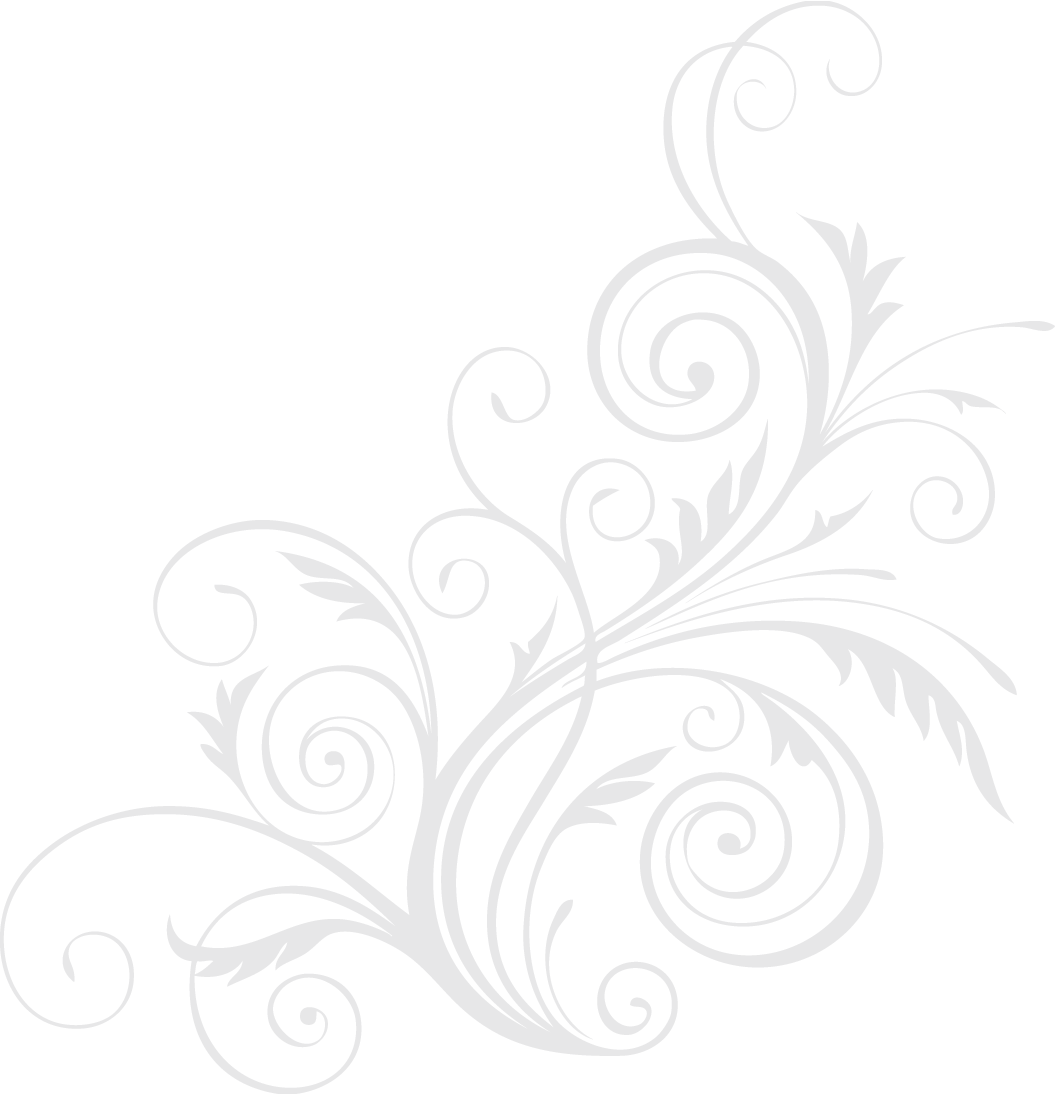 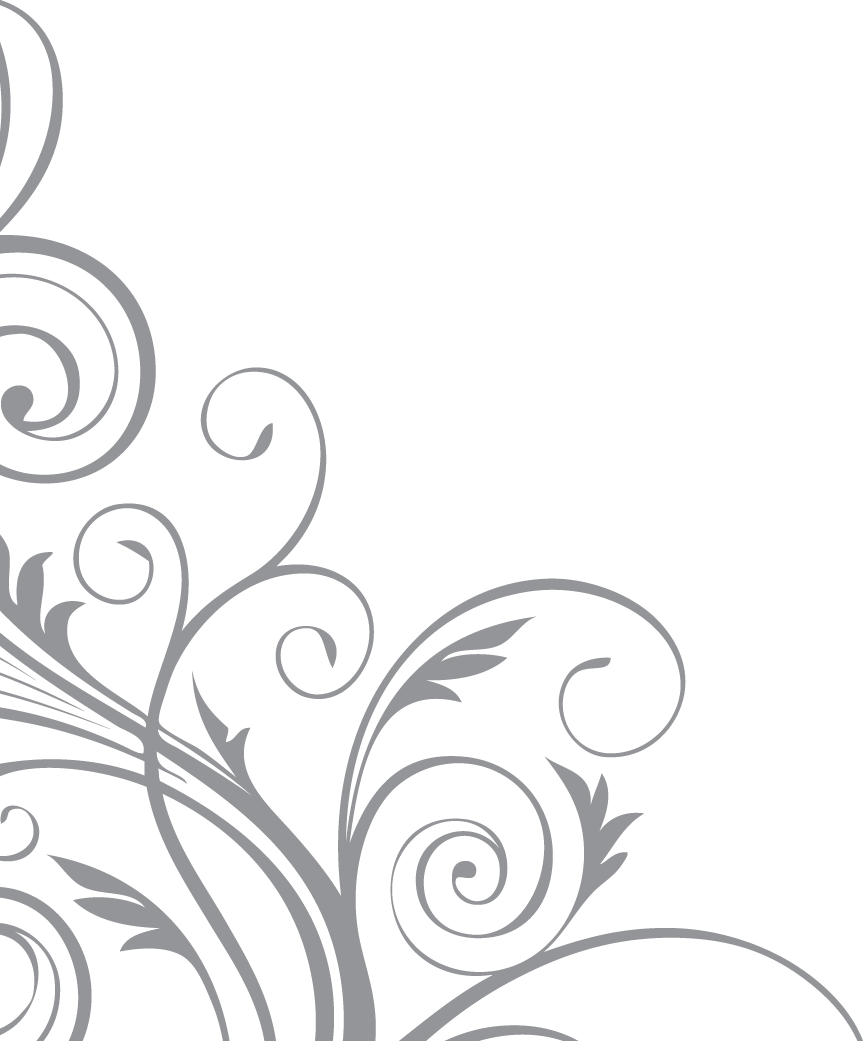 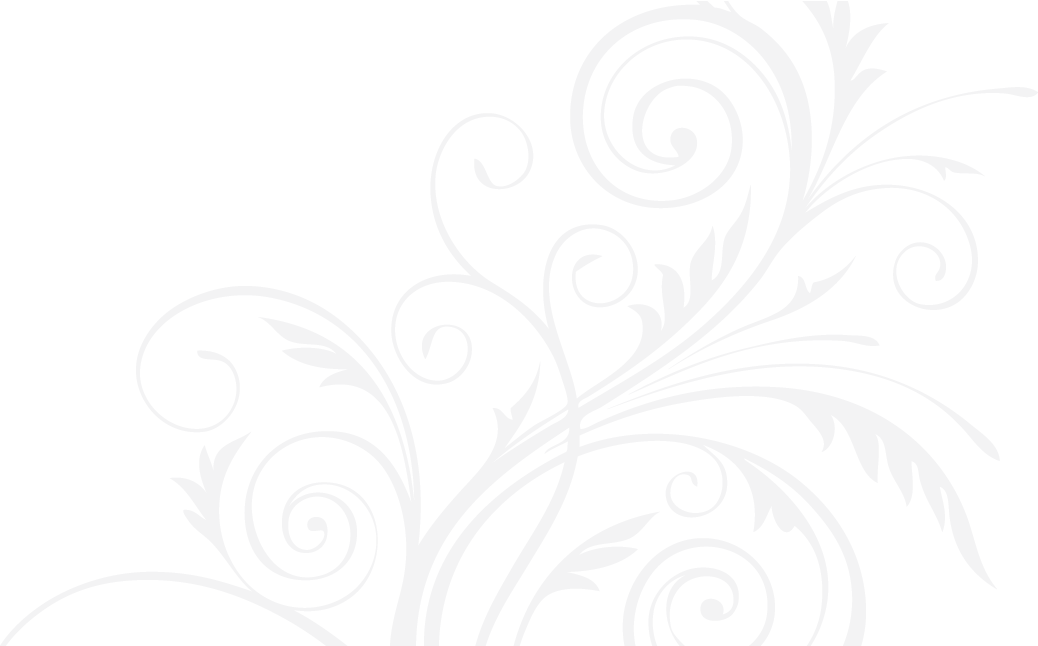 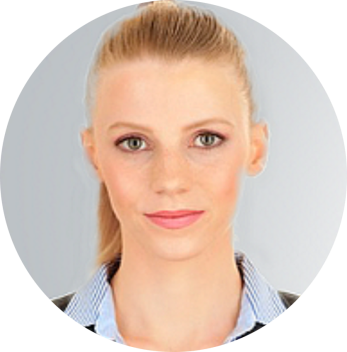 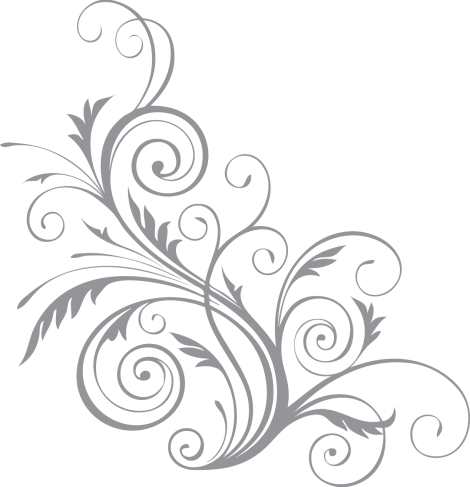 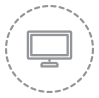 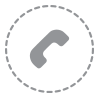 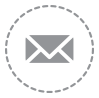 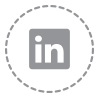 